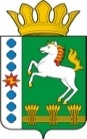 КОНТРОЛЬНО-СЧЕТНЫЙ ОРГАН ШАРЫПОВСКОГО РАЙОНАКрасноярского краяЗаключениена проект Постановления администрации Парнинского сельсовета «О внесении изменений в Постановление администрации Парнинского сельсовета от 30.10.2013 № 154-п «Об утверждении муниципальной программы Парнинского сельсовета «Обеспечение транспортной доступности и коммунальными услугами граждан» на 2014-2016 годы (в ред. от 17.02.2014 № 19-п, от 23.06.2014 № 60-п)12 августа 2014 год 								№ 55Настоящее экспертное заключение подготовлено Контрольно – счетным органом Шарыповского района на основании ст. 157 Бюджетного  кодекса Российской Федерации, ст. 9 Федерального закона от 07.02.2011 № 6-ФЗ «Об общих принципах организации и деятельности контрольно – счетных органов субъектов Российской Федерации и муниципальных образований», ст. 5 Решения Шарыповского районного Совета депутатов от 20.09.2012 № 31/289р «О внесении изменений и дополнений в Решение Шарыповского районного Совета депутатов от 21.06.2012 № 28/272р «О создании Контрольно – счетного органа Шарыповского района» (в ред. от 20.03.2014 № 46/536р), Соглашения от 29.01.2014  «О передаче Контрольно-счетному органу Шарыповского района полномочий Контрольно-счетного органа Парнинского сельсовета по осуществлению внешнего муниципального финансового контроля».          Представленный на экспертизу проект Постановления администрации Парнинского сельсовета «О внесении изменений в Постановление администрации Парнинского сельсовета от 30.10.2013 № 154-п «Об утверждении муниципальной программы Парнинского сельсовета «Обеспечение транспортной доступности и коммунальными услугами граждан» на 2014-2016 годы (далее по тексту проект Постановления) (в ред. от 17.02.2014 № 19-п, от 23.06.2014 № 60-п) направлен в Контрольно – счетный орган Шарыповского района 07 августа 2014 года, разработчиком данного проекта Постановления является администрация Парнинского сельсовета Шарыповского района. Основанием для разработки муниципальной программы являются:- статья 179 Бюджетного кодекса Российской Федерации;- Постановление администрации Парнинского сельсовета от 29.07.2013 № 94-п «Об утверждении Порядка принятия решений о разработке  муниципальных программ Парнинского сельсовета, их формировании и реализации»;- распоряжение администрации Парнинского сельсовета от 31.07.2013  № 28-р «Об утверждении перечня муниципальных программ Парнинского сельсовета».Ответственный исполнитель муниципальной программы - администрация Парнинского сельсовета.Соисполнители муниципальной программы отсутствуют.Подпрограммами муниципальной программы являются:«Модернизация, реконструкция и капитальный ремонт объектов коммунальной инфраструктуры, жилья и благоустройства территории»;«Проведение мероприятий, направленных на сохранение и улучшение транспортно – эксплуатационного состояния улично – дорожной сети сельского поселения»;«Обращение с твердыми бытовыми, промышленными и биологическими отходами на территории поселения».Целью муниципальной программы является - повышение качества предоставления жилищно-коммунальных услуг населению и улучшение транспортно-эксплуатационного состояния дорог местного значения.Задачами муниципальной программы являются:1. Создание условий для обеспечения качественными услугами ЖКХ населения2. Бесперебойное и безопасное движение транспортных средств по улично-дорожной сети сельского поселения3. Предотвращение вредного воздействия бытовых и промышленных отходов на здоровье человека и окружающую природную среду   Мероприятие проведено 12 августа 2014 года.В ходе подготовки заключения Контрольно – счетным органом Шарыповского района были проанализированы следующие материалы:- проект Постановления администрации Парнинского сельсовета «О внесении изменений в постановление администрации Парнинского сельсовета от 30.10.2013 № 154-п «Обеспечение транспортной доступности и коммунальными услугами граждан» на 2014-2016 годы;- постановление администрации Парнинского сельсовета от 23.06.2014 № 60-п «О внесении изменений в постановление администрации Парнинского сельсовета от 30.10.2013 № 154-п «Об утверждении муниципальной программы Парнинского сельсовета «Муниципальное управление» на 2014-2016 годы» (в ред. от 17.02.2014 № 19-п);- паспорт муниципальной программы Парнинского сельсовета ««Обеспечение транспортной доступности и коммунальными услугами граждан»  на 2014-2016 годы;- распоряжение администрации Парнинского сельсовета от 31.07.2013  № 28-р «Об утверждении перечня муниципальных программ Парнинского сельсовета»Рассмотрев представленные материалы к проекту Постановления муниципальной программы ««Обеспечение транспортной доступности и коммунальными услугами граждан» на 2014-2016 годы установлено следующее:В паспорте муниципальной программы и подпрограмме 2 название подпрограммы 2 не соответствует названию подпрограммы в распоряжение администрации Парнинского сельсовета от 31.07.2013  № 28-р «Об утверждении перечня муниципальных программ Парнинского сельсовета». Согласно данного распоряжения подпрограмма 2 называется «Проведение мероприятий, направленных на сохранение и улучшение транспортно – эксплуатационного состояния автомобильных дорог общего пользования местного значения»; В соответствии с проектом паспорта Программы происходит изменение по строке (пункту) «Информация по ресурсному обеспечению программы, в том числе в разбивке по источникам финансирования по годам реализации программы».После внесения изменений строка  будет читаться:Увеличение объемов бюджетных ассигнований на реализацию муниципальной программы составило в сумме 1 197 519,31 руб.  или на  26,00%., в том числе:- за счет бюджета поселения в сумме 492 551,64 руб. или на 25,30%;- за счет средств районного бюджета в сумме 706 805,00 руб. или на  241,14%.Вносятся изменения в  подпрограмму 1 ««Модернизация, реконструкция и капитальный ремонт объектов коммунальной инфраструктуры, жилья и благоустройства территории». После внесения изменений в подпрограмму  строка «Объемы и источники финансирования подпрограммы» будет читаться:Увеличение  объемов бюджетных ассигнований на реализацию подпрограммы 1 составило в сумме 124 323,44 руб.  или на  1,19 %, в том числе:- за счет бюджета поселения в сумме 492 551,64 руб. или на 16,14%;- за счет средств районного бюджета в сумме 706 805,00 руб.Изменения вносятся в следующие мероприятия:- мероприятие 1.3. «Благоустройство территории», в том числе: прочие мероприятия по благоустройству в сумме 90 595,95 руб.;содержание и ремонт памятников в сумме 154 976,00 руб.;содержание и ремонт уличного освещения в сумме 96 556,64 руб.- мероприятие 1.6. «Капитальный ремонт наружных сетей водоснабжения ул.Гайдара с.Парная» в сумме 237 528,00 руб.;- мероприятие 1.7. Капитальный ремонт наружных сетей водоснабжения ул. 40 лет Победы с. Парная в сумме 469 277,00 руб.- мероприятие 1.8. Капитальный ремонт наружных сетей водоснабжения ул. Гайдара с. Парная в сумме 10 698,61 руб.;Перераспределение бюджетных ассигнований бюджета поселения между муниципальными программами: - с муниципальной программы «Муниципальное управление»  подпрограммы «Обеспечение реализации муниципальной программы» Мероприятие 1.1. Руководство и управление в сфере установленных функций и полномочий органов местного самоуправления (0104 0159197 240 813) на  Мероприятие 1.3. Благоустройство территории в том числе: прочие мероприятия по благоустройству (0503 0319374  240 813) в сумме 139 724,44 руб..Перераспределение бюджетных ассигнований бюджета поселения внутри мероприятия:- с мероприятия 1.3. «Благоустройство территории» с содержания и ремонта кладбищ на содержание и ремонт уличного освещения в сумме 21,00 руб.На основании выше изложенного Контрольно – счетный орган Шарыповского района предлагает: - внести изменения в название подпрограммы 2 или в распоряжение администрации Парнинского сельсовета от 31.07.2013  № 28-р «Об утверждении перечня муниципальных программ Парнинского сельсовета»;-  администрации Парнинского сельсовета после внесения соответствующих изменений в название подпрограммы 2 принять проект Постановления администрации Парнинского сельсовета «О внесении изменений в Постановление администрации Парнинского сельсовета от 30.10.2013 № 154-п «Обеспечение транспортной доступности и коммунальными услугами граждан» на 2014-2016 годы (далее по тексту проект Постановления) (в ред. от 17.02.2014 № 19-п, от 23.06.2014 № 60-п).И.о.председателя Контрольно – счетного органа							И.В. ШмидтИнформация по ресурсному обеспечению программы, в том числе в разбивке по источникам финансирования, по годам реализации программы Предыдущая редакция (Постановление от 23.06.2014 № 60-п)Предлагаемая редакция (проект Постановления)Информация по ресурсному обеспечению программы, в том числе в разбивке по источникам финансирования, по годам реализации программы Планируемое финансирование программных мероприятий составляет 4 734 066,94 руб.; в том числе:за счет средств краевого бюджета –  60 932,00 руб.; из них:2014 год – 60932,00 руб.;2015 год – 0 руб.;2016 год – 0руб.за счет средств бюджета поселения – 4 378 185,61  руб.; из них:2014 год – 1 732 146,54 руб.;2015 год – 1 322 158,03 руб.;2016 год – 1 323 881,04 руб.за счет средств районного бюджета –  293 112,00 руб.; из них:2014 год – 293 112,00 руб.;2015 год – 0 руб.;2016 год – 0руб.Планируемое финансирование программных мероприятий составляет 5 931 586,25 руб.; в том числе:за счет средств краевого бюджета –  60 932,00 руб.; из них:2014 год – 60932,00 руб.;2015 год – 0 руб.;2016 год – 0руб.за счет средств бюджета поселения – 4 870 737,25 руб.; из них:2014 год – 2 224 698,18 руб.;2015 год – 1 322 158,03 руб.;2016 год – 1 323 881,04 руб.за счет средств районного бюджета –  999 917,00 руб.; из них:2014 год – 999 917,00 руб.;2015 год – 0 руб.;2016 год – 0руб. Объемы и источники финансирования  Предыдущая редакция (Постановление от 23.06.2014 № 60-п)Предлагаемая редакция (проект Постановления) Объемы и источники финансирования  Финансирование подпрограммы составит  3 163 678,00  руб., в том числе: за счет средств бюджета поселения 3 053 066,00  руб.; из них:2014 год –  1 368 546,00 руб.2015 год –  842 260,00 руб.2016 год –  842 260,00руб.за счет средств районного бюджета  110 612,00  руб.; из них:2014 год –  110612,00 руб.2015 год –  0,00 руб.2016 год –  0,00руб.Финансирование подпрограммы составит 4 363 034,64  руб., в том числе: за счет средств бюджета поселения 3 545 617,64  руб.; из них:2014 год –  1 861 097,64 руб.2015 год –  842 260,00 руб.2016 год –  842 260,00руб.за счет средств районного бюджета                                       817 417,00  руб.; из них:2014 год –  817 417,00 руб.2015 год –  0,00 руб.2016 год –  0,00руб.